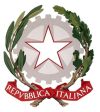 TRIBUNALE ORDINARIO DI TIVOLIProcedura esecutiva RGE ________ / ______  Giudice dell’Esecuzione Dr. __________________________ promossa da ___________________________________________________________ contro ________________________________________________________________Verbale di richiesta della forza pubblica ex art 560 c.p.c.Oggi                           alle ore        , io sottoscritto/a ______________________, nella qualità di Custode giudiziario, in attuazione del provvedimento emesso dal G.E. in data ____________ nella  procedura esecutiva immobiliare emarginata  con il quale è stata ordinata la liberazione dell’immobile pignorato sito in _________ alla via ___________________________________, non essendo avvenuta la liberazione spontanea dell’immobile poiché____________________________________________________________________________________________________________________________________________________________________________________________________________________________ mi sono recato presso l’Autorità indicata dal G.E._______________________________________________________________________e qui ho avuto la presenza di__________________________________________________________________________al quale ho manifestato lo scopo del mio accesso e consegnato copia dell’ordine di liberazione e della scheda riguardante l’immobile, facendogli presente le conseguenze penali dell’inadempimento all’ordine del Giudice.Quindi, ho richiesto che venga immediatamente messa a disposizione della procedura esecutiva la forza pubblica per attuare forzosamente la liberazione dell’immobile pignorato.Il Responsabile mi ha dichiarato:____________________________________________________________________________________________________________________________________________________________________________________________________________________________________________________________________________________________________Ho perciò concordato con lo stesso giorno ed ora dell’accesso sul luogo per la liberazione, rendendomi disponibile per ciascuno dei 60 giorni successivi ad oggi e sempre facendo presenti le conseguenze penali dell’inadempimento all’ordine del Giudice.L’accesso per la liberazione assieme alla forza pubblica è stato perciò concordato per il giorno _____________________alle ore _______________.Il presente verbale viene chiuso alle ore __________ e, previa integrale lettura  e approvazione dello stesso, viene sottoscritto. ______________________________